§2523.  Implied consent; commercial operators1.  Mandatory submission to test.  A person who operates a commercial motor vehicle shall submit to a test to determine that person's alcohol level or the presence of a drug or drug metabolite if there is probable cause to believe that the person has operated a commercial motor vehicle while having an alcohol level of 0.04 grams or more of alcohol per 100 milliliters of blood or 210 liters of breath or while under the influence of drugs.[PL 2013, c. 459, §10 (AMD).]2.  Period of suspension.  The suspension for failure to submit to a test under subsection 1 is for one year.A.  If the person was operating a commercial motor vehicle containing hazardous materials, then the suspension is for a period of 3 years.  [PL 1993, c. 683, Pt. A, §2 (NEW); PL 1993, c. 683, Pt. B, §5 (AFF).]B.  For 2nd or subsequent failure to submit to a test, the suspension is permanent.  [PL 1993, c. 683, Pt. A, §2 (NEW); PL 1993, c. 683, Pt. B, §5 (AFF).][PL 1993, c. 683, Pt. A, §2 (NEW); PL 1993, c. 683, Pt. B, §5 (AFF).]3.  Hearing; issues.  If a hearing is requested pursuant to section 2483, the scope of the hearing must include whether:A.  There is probable cause to believe the person operated a commercial motor vehicle while under the influence of drugs or with an alcohol level of 0.04 grams or more of alcohol per 100 milliliters of blood or 210 liters of breath;  [PL 2009, c. 447, §69 (AMD).]B.  The person was informed of the consequences of failing to submit to a test; and  [PL 1993, c. 683, Pt. A, §2 (NEW); PL 1993, c. 683, Pt. B, §5 (AFF).]C.  The person failed to submit to a test.  [PL 1993, c. 683, Pt. A, §2 (NEW); PL 1993, c. 683, Pt. B, §5 (AFF).][PL 2009, c. 447, §69 (AMD).]4.  Concurrent suspensions.  If a person's commercial driver's license is suspended under this section and is also suspended for an OUI conviction arising out of the same occurrence, the period of suspension under this section prior to the conviction must be deducted from the period of suspension of the commercial driver's license for the OUI conviction.[PL 1993, c. 683, Pt. A, §2 (NEW); PL 1993, c. 683, Pt. B, §5 (AFF).]SECTION HISTORYPL 1993, c. 683, §A2 (NEW). PL 1993, c. 683, §B5 (AFF). PL 2009, c. 447, §§68, 69 (AMD). PL 2013, c. 459, §10 (AMD). The State of Maine claims a copyright in its codified statutes. If you intend to republish this material, we require that you include the following disclaimer in your publication:All copyrights and other rights to statutory text are reserved by the State of Maine. The text included in this publication reflects changes made through the First Regular Session and the First Special Session of the131st Maine Legislature and is current through November 1, 2023
                    . The text is subject to change without notice. It is a version that has not been officially certified by the Secretary of State. Refer to the Maine Revised Statutes Annotated and supplements for certified text.
                The Office of the Revisor of Statutes also requests that you send us one copy of any statutory publication you may produce. Our goal is not to restrict publishing activity, but to keep track of who is publishing what, to identify any needless duplication and to preserve the State's copyright rights.PLEASE NOTE: The Revisor's Office cannot perform research for or provide legal advice or interpretation of Maine law to the public. If you need legal assistance, please contact a qualified attorney.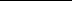 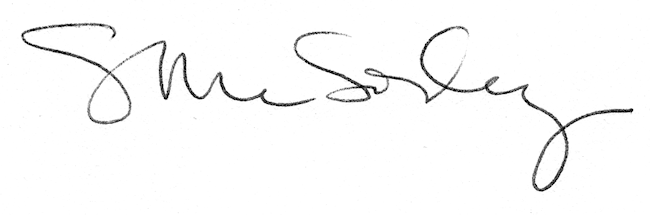 